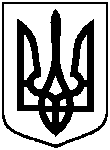 СУМСЬКА МІСЬКА ВІЙСЬКОВА АДМІНІСТРАЦІЯСУМСЬКОГО РАЙОНУ СУМСЬКОЇ ОБЛАСТІНАКАЗ29.11.2023		                           м. Суми		                 № 28-СМР Розглянувши звернення Виконавчого комітету Сумської міської ради                   від 17 жовтня 2023 року № 1540/03.02-08, з метою ефективного використання майна комунальної власності Сумської міської територіальної громади, відповідно до статті 137 Господарського кодексу України, беручи до уваги рекомендації постійної комісії з питань законності, взаємодії з правоохоронними органами, запобігання та протидії корупції, місцевого самоврядування, регламенту, депутатської діяльності та етики, з питань майна комунальної власності та приватизації Сумської міської ради (протокол від 09 листопада                 2023 року № 40),  керуючись пунктом 12 частини 2 та пунктом 8 частини                            6 статті 15 Закону України «Про правовий режим воєнного стану»,НАКАЗУЮ:1. Передати в оперативне управління та на баланс міському центру фізичного здоров’я населення «Спорт для всіх» майно комунальної власності Сумської міської територіальної громади, а саме: автомобіль Ford Transit, VIN – номер WF0KXXTTRKNM08221, рік випуску 2022.2. Виконавчому комітету Сумської міської ради зняти з балансу майно, зазначене в пункті 1 цього наказу, у порядку, визначеному чинними нормативно-правовими актами.3. Міському центру фізичного здоров’я населення «Спорт для всіх» прийняти в оперативне управління та на баланс майно, зазначене у пункті 1 цього наказу, у порядку, установленому чинними нормативно-правовими актами.4. Контроль за виконанням цього наказу залишаю за собою.Начальник                                                    		                  Олексій ДРОЗДЕНКОПро передачу автомобіля в оперативне управління та на баланс міському центру фізичного здоров’я населення «Спорт для всіх»